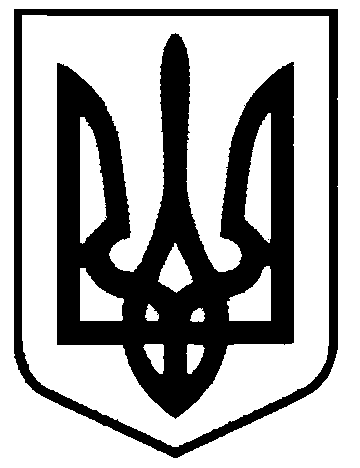 СВАТІВСЬКА МІСЬКА РАДАВИКОНАВЧИЙ КОМІТЕТРІШЕННЯВід «22» лютого  2019р.                          м. Сватове                                                      № 25«Про Угоду про передачу коштів позики»З метою сприяння  здійсненню інвестиційної діяльності на   території Сватівської територіальної громади, об'єднання на договірних засадах коштів   місцевого бюджету та інших   бюджетів   для спільного фінансування комунальних підприємств, установ та організацій, вирішення   питань, що стосуються спільних інтересів територіальних громад, згідно із фінансовою угодою між Україною та Європейським інвестиційним банком (Проект «Надзвичайна кредитна програма для відновлення України»), керуючись ст.28 Закону України «Про місцеве самоврядування в Україні»,  Виконавчий комітет Сватівської міської ради                                                                  ВИРІШИВ:1. Схвалити Угоду про передачу коштів позики між Міністерством фінансів України, Міністерством регіонального розвитку, будівництва та житлово-комунального господарства України, Луганською ВЦА, Сватівською міською радою та МКП «Сватівський водоканал».2.  Рекомендувати Сватівській міській раді на черговому засіданні ради уповноважити Сватівського міського голову на підписання Угоди про передачу коштів  позики від імені Сватівської міської ради. 3.    Контроль за виконанням даного рішення покласти на першого заступника міського голови       Жаданову Л.В.Сватівський міський  голова                                                                               Є.В.Рибалко